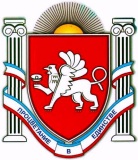 РЕСПУБЛИКА КРЫМ НИЖНЕГОРСКИЙ РАЙОНМУНИЦИПАЛЬНОЕ ОБРАЗОВАНИЕНОВОГРИГОРЬЕВСКОЕ СЕЛЬСКОЕ  ПОСЕЛЕНИЕАДМИНИСТРАЦИЯ НОВОГРИГОРЬЕВСКОГО СЕЛЬСКОГО ПОСЕЛЕНИЯ ПОСТАНОВЛЕНИЕот 20 ноября 2020 г.                                                                                    № 301.3с.НовогригорьевкаРассмотрев письмо прокуратуры Нижнегорского района Республики Крым от 18.11.2020 г. № 2426-20, с  целью приведения нормативных правовых актов Новогригорьевского сельского поселения Нижнегорского района Республики Крым  в соответствие с действующим законодательством, Уставом муниципального образования Новогригорьевское сельское поселение Нижнегорского района Республики Крым, администрация Новогригорьевского сельского поселения  ПОСТАНОВЛЯЕТ:1. Отменить постановление администрации Новогригорьевского сельского поселения Нижнегорского района Республики Крым от 06 марта 2015 года № 07  «О создании антитеррористической комиссии  муниципального образования Новогригорьевское сельское поселение  Нижнегорского района Республики Крым».2. Опубликовать настоящее постановление путём размещения его на информационном стенде в здании администрации Новогригорьевского сельского поселения по адресу: с. Новогригорьевка,  ул. Мичурина, 59, и на официальном сайте администрации Новогригорьевского сельского поселения Нижнегорского района Республики Крым http://novogrigor-adm91.ru                                                                                                                            Глава администрации                                                                             Новогригорьевского сельского поселения                                 Данилин А.М.                                                                                      Об отмене постановления администрации Новогригорьевского сельского поселения Нижнегорского района Республики Крым                     от 06 марта 2015 года № 07  «О создании антитеррористической комиссии  муниципального образования Новогригорьевское сельское поселение  Нижнегорского района Республики Крым».